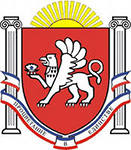 АДМИНИСТРАЦИЯ Скворцовского СЕЛЬСКого поселенияС И М Ф Е Р О П О Л Ь С К О Г О    Р А Й О Н АР Е С П У Б Л И К И   К Р Ы М    ПОСТАНОВЛЕНИЕ  21.12.2017г.                                                 №186                                             с. СкворцовоОб утверждении Административного регламента осуществления муниципального контроля за сохранностью автомобильных дорог местногозначения в границах Скворцовского  сельского поселенияНа основании Конституции Российской Федерации; Кодекса Российской Федерации об административных правонарушениях от 30.12.2001 № 195-ФЗ; Федерального закона от 06.10.2003 № 131-ФЗ "Об общих принципах организации местного самоуправления в Российской Федерации"; Федерального закона от 08.11.2007 № 257-ФЗ "Об автомобильных дорогах и о дорожной деятельности в Российской Федерации и о внесении изменений в отдельные законодательные акты Российской Федерации"; Федерального закона от 10.12.1995 № 196-ФЗ "О безопасности дорожного движения"; Постановления Правительства Российской Федерации от 11.04.2006 № 209 "О некоторых вопросах, связанных с классификацией автомобильных дорог в Российской Федерации"; Постановления Правительства Российской Федерации от 28.09.2009 № 209 "О классификации автомобильных дорог в Российской Федерации"; Государственного стандарта Российской Федерации ГОСТ Р 50597-93 "Автомобильные дороги и улицы. Требования к эксплуатационному состоянию, допустимому по условиям обеспечения безопасности дорожного движения, частями 4, 5 статьи 22 Федерального закона от 29.11.2014 № 377-ФЗ «О развитии Крымского федерального округа и свободной экономической зоне на территориях Республики Крым и города федерального значения Севастополя», администрация Скворцовского  сельского поселения ПОСТАНОВЛЯЕТ:1. Утвердить Административный регламент осуществления муниципального контроля за сохранностью автомобильных дорог местного значения в границах Скворцовского  сельского поселения (согласно приложению.)2. Опубликовать (обнародовать) настоящее Постановление на официальном сайте администрации Скворцовского сельского поселения Симферопольского района  - скворцовский.рф  и на информационном стенде, расположенном по адресу: с. Скворцово, ул. Калинина, 593.  Контроль за исполнением оставляю за собой.Глава АдминистрацииСкворцовского сельского поселения											                                                                              Р.Ю.ДермоянПриложение к постановлению администрации Скворцовского  сельского поселенияот 21.12.2017 №186Административный регламентосуществления муниципального контроля за сохранностью автомобильных дорог местного значения в границах Скворцовского  сельского поселенияРаздел 1.Общие положения1.1.Вид муниципального контроля:муниципальный контроль за сохранностью автомобильных дорог осуществляется за соблюдением юридическими лицами, индивидуальными предпринимателями, использующими автомобильные дороги в качестве участников дорожного движения, требований за сохранностью автомобильных дорог и их элементов, установленных муниципальными правовыми актами Скворцовского  сельского поселения, федеральными законами, законами Республики Крым.1.2.Наименование органа, осуществляющего муниципальный контроль:органом местного самоуправления Скворцовского  сельского поселения, уполномоченным осуществлять муниципальный контроль за сохранностью автомобильных дорог, является Администрация Скворцовского  сельского поселения (далее - Администрация). Уполномоченный орган осуществляет организацию и проведение мониторинга эффективности муниципального контроля за сохранностью автомобильных дорог, подготовку докладов об осуществлении муниципального контроля за сохранностью автомобильных дорог, о его эффективности в порядке, установленном Правительством Российской Федерации.1.3.Перечень нормативных правовых актов, регулирующих осуществление муниципального контроля, с указанием их реквизитов:- Федеральный закон от 08.11.2007 № 257-ФЗ "Об автомобильных дорогах и о дорожной деятельности в Российской Федерации и о внесении изменений в отдельные законодательные акты Российской Федерации";- Федеральный закон от 26.12.2008 № 294-ФЗ "О защите прав юридических лиц и индивидуальных предпринимателей при осуществлении государственного контроля (надзора) и муниципального контроля";-Федеральный закон от 10.12.1995 № 196-ФЗ "О безопасности дорожного движения";-Устав муниципального образования Скворцовского  сельского поселения.1.4.Предмет муниципального контроля:1.4.1.Обеспечение соблюдения законодательства юридическими лицами и индивидуальными предпринимателями в области сохранности автомобильных дорогах и дорожной деятельности.1.4.2. Поддержание технического состояния автомобильных дорог в соответствии с требованиями к эксплуатационному состоянию, допустимому по условиям обеспечения безопасности дорожного движения ("Автомобильные дороги и улицы. Требования к эксплуатационному состоянию, допустимому по условиям обеспечения безопасности дорожного движения". ГОСТ Р 50597-93, утвержденный постановлением Госстандарта России от 11.10.1993 № 221).1.4.3.Профилактика правонарушений в области сохранности автомобильных дорог.1.4.5.Иные задачи в соответствии с законодательством в области сохранности автомобильных дорог.Раздел 2. Требования к порядку осуществления муниципального контроля2.1.Порядок информирования об осуществлении муниципального контроля:2.1.1.Информация о месте нахождения и графике работы Администрации Скворцовского  сельского поселения, осуществляющей муниципальный контроль, способы получения информации о месте нахождения государственных и муниципальных органов и организаций, участвующих в осуществлении муниципального контроля;2.1.2. Администрация Скворцовского  сельского поселения находится по адресу: 297544, Республика Крым, Симферопольский район, с. Скворцово, ул. Калинина, 59;2.1.3. График (режим) приема заинтересованных лиц по вопросам предоставления муниципальной функции должностными лицами Администрации Скворцовского  сельского поселения:Контактная информацияОбщая информация об администрации Скворцовского сельского поселения Симферопольского района Республики КрымГрафик работы администрации Скворцовского сельского поселения Симферопольского района Республики КрымВ предпраздничные дни продолжительность рабочего времени сокращается на 1 час.2.2.Порядок получения информации заинтересованными лицами по вопросам осуществления муниципального контроля:2.2.1.Информация, указанная в пункте 2.1.2.-2.1.6. размещается и предоставляется:-непосредственно в помещениях Администрации Скворцовского  сельского поселения; -с использованием средств телефонной связи; -путем электронного информирования;-на информационных стендах, установленных в соответствии с Уставом Скворцовского  сельского поселения.На информационных стендах в помещении Администрации размещается следующая информация:1)извлечения из нормативных правовых актов Российской Федерации, устанавливающих порядок и условия проведения проверок;2)порядок получения гражданами консультаций;3)перечень документов, необходимых для предъявления при проведении проверки. Основными требованиями к информированию заинтересованных лиц о порядке исполнения муниципальной функции являются:-достоверность предоставляемой информации;-четкость в изложении информации;-полнота информирования; - наглядность форм предоставляемой информации (при письменном информировании);-удобство и доступность получения информирования;-оперативность предоставления информации;-вежливость специалиста, осуществляющего информирование заинтересованного лица.Информирование заинтересованных лиц организуется следующим образом:-индивидуальное информирование;-публичное информирование. Информирование проводится в форме:-устное информирование;-письменное информирование;-размещение информации в электронном виде на официальном сайте Скворцовского  сельского поселения в информационно-телекоммуникационной сети «Интернет».2.2.2. Срок исполнения муниципальной функции, осуществляемой в отношении юридических лиц, индивидуальных предпринимателей (срок проведения плановой проверки), не может превышать 15 рабочих дней со дня начала ее проведения; в отношении субъектов малого предпринимательства общий срок проведения плановых выездных проверок не может превышать сорок часов для малого предприятия и десять часов для микропредприятия в год.В исключительных случаях, связанных с необходимостью проведения сложных и (или) длительных специальных расследований и экспертиз, получения дополнительных документов и информации на основании мотивированных предложений должностных лиц, проводящих проверку, срок проведения проверки может быть продлен, но не более чем на 10 рабочих дней и не более чем на десять часов в отношении микропредприятий.В случае необходимости при проведении проверки субъекта малого предпринимательства, получения документов и (или) информации в рамках межведомственного информационного взаимодействия, проведение проверки может быть приостановлено на срок, необходимый для осуществления межведомственного информационного взаимодействия, но не более чем на десять рабочих дней. Повторное приостановление проведения проверки не допускается.На период действия срока приостановления проведения проверки приостанавливаются связанные с указанной проверкой действия должностных лиц администрации Скворцовского сельского поселения на территории, в зданиях, строениях, сооружениях, помещениях, на иных объектах субъекта малого предпринимательства.Срок исполнения муниципальной функции, осуществляемой в отношении юридических лиц, индивидуальных предпринимателей (срок проведения внеплановой проверки), не может превышать 5 рабочих дней. Внеплановые проверки проводятся по согласованию с органами прокуратуры в порядке, установленном статьей 10 Федерального закона от 26.12.2008 № 294-ФЗ«О защите прав юридических лиц и индивидуальных предпринимателей при осуществлении государственного контроля (надзора) и муниципального контроля».Раздел 3. Состав последовательность и сроки выполнения административных процедур (действий), требования к порядку их выполнения3.1. Планирование проверок деятельности юридических лиц и индивидуальных предпринимателей в сфере использования автомобильных дорог местного значения3.1.1. В срок до 1 сентября года, предшествующего году проведения плановых проверок, Администрация направляет проекты ежегодных планов проведения плановых проверок в органы прокуратуры.Органы прокуратуры рассматривают проекты ежегодных планов проведения плановых проверок и в срок до 1 октября года, предшествующего году проведения плановых проверок, вносят предложения Администрации сельского поселения о проведении совместных плановых проверок.Администрация сельского поселения рассматривает предложения органов прокуратуры и по итогам их рассмотрения направляют в органы прокуратуры в срок до 1 ноября года, предшествующего году проведения плановых проверок, ежегодные планы проведения плановых проверок.Утвержденный Главой сельского поселения ежегодный план проведения плановых проверок доводится до сведения заинтересованных лиц посредством его размещения на официальном сайте Администрации в сети "Интернет" либо иным доступным способом.3.1.2. Юридическими фактами, являющимися основаниями для проведения проверок соблюдения требований, установленных муниципальными правовыми актами в сфере использования автомобильных дорог местного значения, являются:-план проведения проверок деятельности юридических лиц и индивидуальных предпринимателей, подготовленный в установленном порядке;-истечение срока исполнения ранее выданного предписания об устранении выявленного нарушения требований, установленных муниципальными правовымиактами, допущенного юридическими лицами, индивидуальными предпринимателями и гражданами при осуществлении ими деятельности в сфере использования автомобильных дорог местного значения, в том числе истечение срока исполнения требований, установленных муниципальными правовыми актами, принятыми в отношении конкретных лиц;-поступление обращений и заявлений граждан, в том числе индивидуальных предпринимателей, юридических лиц информации от органов государственной власти, органов местного самоуправления, из средств массовой информации о следующих фактах:а) возникновение угрозы причинения вреда жизни, здоровью граждан, вреда животным, растениям, окружающей среде, объектам культурного наследия (памятникам истории и культуры) народов Российской Федерации, безопасности государства, а также угрозы чрезвычайных ситуаций природного и техногенного характера;б) причинение вреда жизни, здоровью граждан, вреда животным, растениям, окружающей среде, объектам культурного наследия (памятникам истории и культуры) народов Российской Федерации, безопасности государства, а также возникновение чрезвычайных ситуаций природного и техногенного характера;-получение от органов государственной власти, органов местного самоуправления, организаций и граждан сведений, свидетельствующих о несоблюдении гражданами, осуществляющими деятельность в сфере использования автомобильных дорог местного значения, требований, установленных муниципальными правовыми актами.3.1.3.. Проверка является внеплановой, если она проводится на основании юридических фактов, указанных в настоящем пункте, и не включена в ежегодный план проверок администрации поселения.-Обращения и заявления, не позволяющие установить лицо, обратившееся в администрацию поселения, не могут служить основанием для проведения внеплановой проверки.-Плановые проверки проводятся администрацией поселения на основании ежегодных планов проверок администрации Скворцовского  сельского поселения.-Общий ежегодный план проверок администрации поселения (далее - ежегодный план) утверждается распоряжением администрации Скворцовского  сельского поселения.-Основанием для включения плановой проверки в ежегодный план является истечение трех лет со дня:государственной регистрации юридического лица, индивидуального предпринимателя; окончания проведения последней плановой проверки юридического лица, индивидуального предпринимателя.3.2. Издание распоряжения о проведении проверки3.2.1. Юридическими фактами для исполнения процедуры издания распоряжения о проведении проверки являются:-наступление определенного этапа ежегодного плана проверок (при проверках юридических лиц и индивидуальных предпринимателей);-наступление оснований для проведения внеплановой проверки (при проверках юридических лиц, индивидуальных предпринимателей и граждан).Основанием для проведения внеплановой проверки является:1. истечение срока исполнения юридическим лицом, индивидуальным предпринимателем ранее выданного предписания об устранении выявленного нарушения обязательных требований и (или) требований, установленных нормативными правовыми актами;1.1. поступление в орган государственного контроля (надзора), орган муниципального контроля заявления от юридического лица или индивидуального предпринимателя о предоставлении правового статуса, специального разрешения (лицензии) на право осуществления отдельных видов деятельности или разрешения (согласования) на осуществление иных юридически значимых действий, если проведение соответствующей внеплановой проверки юридического лица, индивидуального предпринимателя предусмотрено правилами предоставления правового статуса, специального разрешения (лицензии), выдачи разрешения (согласования) 2. поступление в администрацию обращений и заявлений граждан, юридических лиц, индивидуальных предпринимателей, информации от органов государственной власти, органов местного самоуправления, из средств массовой информации о следующих фактах:а) возникновение угрозы причинения вреда жизни, здоровью граждан, вреда животным, растениям, окружающей среде, объектам культурного наследия (памятникам истории и культуры) народов Российской Федерации, безопасности государства, а также угрозы чрезвычайных ситуаций природного и техногенного характера;б) причинение вреда жизни, здоровью граждан, вреда животным, растениям, окружающей среде, объектам культурного наследия (памятникам истории и культуры) народов Российской Федерации, безопасности государства, а также возникновение чрезвычайных ситуаций природного и техногенного характера;в) нарушение прав потребителей (в случае обращения граждан, права которых нарушены);2.1. выявление при проведении мероприятий без взаимодействия с юридическими лицами, индивидуальными предпринимателями при осуществлении видов государственного контроля (надзора), указанных в частях 1 и 2 статьи 8.1 настоящего Федерального закона, параметров деятельности юридического лица, индивидуального предпринимателя, соответствие которым или отклонение от которых согласно утвержденным органом государственного контроля (надзора) индикаторам риска является основанием для проведения внеплановой проверки, которое предусмотрено в положении о виде федерального государственного контроля (надзора);3.2.2. Проверка осуществляется на основании распоряжения администрации Скворцовского  сельского поселения.-Распоряжение о проведении проверки юридических лиц и индивидуальных предпринимателей подготавливается по утвержденной форме.-Распоряжение о проведении проверки деятельности гражданина подготавливается по указанной утвержденной форме по аналогии.В распоряжении о проведении проверки указываются:-наименование органа муниципального контроля;-фамилия, имя, отчество и должности должностного лица или должностных лиц, уполномоченных на проведение проверки, а также привлекаемых к проведению проверки экспертов, представителей экспертных организаций;-наименование юридического лица или фамилия, имя, отчество индивидуального предпринимателя, физического лица, в отношении которых проводится проверка;-цели, задачи, предмет проверки и срок ее проведения;-правовые основания проведения проверки, в том числе подлежащие проверке обязательные требования, установленные нормативными правовыми актами;-сроки проведения и перечень мероприятий по контролю, необходимых для достижения целей и задач проведения проверки;-перечень административных регламентов проведения мероприятий по муниципальному контролю;-перечень документов, предоставление которых юридическими и физическими лицами, индивидуальными предпринимателями необходимо для достижения целей и задач проведения проверки;-даты начала и окончания проведения проверки.3.3. Согласование внеплановой выездной проверки c органом прокуратуры (при проверках юридических лиц и индивидуальных предпринимателей)3.3.1. Внеплановая выездная проверка юридических лиц, индивидуальных предпринимателей, проводимая по основаниям, предусмотренным подпунктами«а», «б» пункта 2 части 2 статьи 10 Федерального закона от 26.12.2008 № 294-Ф3 «О защите прав юридических лиц и индивидуальных предпринимателей при осуществлении государственного контроля (надзора) и муниципального контроля», может быть проведена только после согласования с органом прокуратуры по месту осуществления деятельности таких юридических лиц, индивидуальных предпринимателей:В день подписания распоряжения администрации Скворцовского  сельского поселения о проведении внеплановой выездной проверки юридических лиц, индивидуальных предпринимателей в целях согласования ее проведения администрация представляет в орган прокуратуры по месту осуществления деятельности субъектов малого или среднего предпринимательства заявление о согласовании проведения внеплановой выездной проверки. К этому заявлению прилагаются копия распоряжения о проведении внеплановой выездной проверки и документы, которые содержат сведения, послужившие основанием ее проведения;Заявление о согласовании с органом прокуратуры проведения внеплановой выездной проверки подготавливается по форме, утвержденной приказом Минэкономразвития России от 30.04.2009 № 141 «О реализации положений Федерального закона «О защите прав юридических лиц и индивидуальных предпринимателей при осуществлении государственного контроля (надзора) и муниципального контроля»;Если, основанием для проведения внеплановой выездной проверки является причинение вреда жизни, здоровью граждан, вреда животным, растениям, окружающей среде, объектам культурного наследия (памятникам истории и культуры) народов Российской Федерации, безопасности государства, возникновение чрезвычайных ситуаций природного и техногенного характера, или обнаружение нарушений обязательных требований, установленных муниципальными правовыми актами, в момент совершения таких нарушений, в связи с необходимостью принятия неотложных мер, администрация вправе приступить к проведению внеплановой выездной проверки незамедлительно, при этом извещение администрацией органов прокуратуры о проведении мероприятий по контролю, осуществляется посредством направления документов в органы прокуратуры в течение двадцати четырех часов. В этом случае, прокурор или его заместитель, принимает решение о согласовании проведения внеплановой выездной проверки в день поступления соответствующих документов.3.3.2. Проведение проверки осуществляется должностным лицом или должностными лицами администрации, указанными в распоряжении о проведении проверки:Проверки в отношении юридических лиц и индивидуальных предпринимателей осуществляются с соблюдением требований Федерального закона от 26.12.2008 № 294-ФЗ «О защите прав юридических лиц и индивидуальных предпринимателей при осуществлении государственного контроля (надзора) и муниципального контроля»;Проверка проводится в сроки, указанные в распоряжении о проведении проверки. 3.3.3. По требованию подлежащих проверке лиц муниципальные инспекторы обязаны представить информацию об органе, уполномоченном осуществлять муниципальный контроль, в целях подтверждения своих полномочий.3.3.4. По результатам проведенной проверки юридического лица и индивидуального предпринимателя составляется акт по форме, утвержденной приказом Минэкономразвития России от 30.04.2009 № 141 «О реализации положений Федерального закона «О защите прав юридических лиц и индивидуальных предпринимателей при осуществлении государственного контроля (надзора) и муниципального контроля».Акт по результатам проведения проверки деятельности гражданина в сфере использования земель подготавливается по указанной утвержденной форме по аналогии;В акте указываются:-дата, время и место составления акта проверки;-наименование органа, проводящего проверку;-дата и номер распоряжения, на основании которого проведена проверка;-дата и номер согласования с органом прокуратуры (при его необходимости);-фамилии, имена, отчества и должности должностного лица или должностных лиц, проводивших проверку;-наименование проверяемого юридического лица или фамилия, имя, отчество индивидуального предпринимателя; фамилия, имя, отчество физического лица, а также фамилия, имя, отчество и должность руководителя, иного должностного лица или уполномоченного представителя юридического лица, физического лица, индивидуального предпринимателя, присутствовавших при проведении проверки;-дата, время, продолжительность и место проведения проверки;-сведения о результатах проверки, в том числе о выявленных нарушениях обязательных требований, установленных нормативными правовыми актами, об их характере, о лицах, допустивших указанные нарушения;-сведения об ознакомлении или об отказе в ознакомлении с актом проверки руководителя, иного должностного лица, или уполномоченного представителя юридического лица, индивидуального предпринимателя, его уполномоченного представителя, физического лица, его уполномоченного представителя, присутствовавших при проведении проверки, о наличии их подписей или об отказе от совершения подписи, а также сведения о внесении в журнал учета проверок записи о проведенной проверке, либо о невозможности внесения такой записи, в связи с отсутствием у юридического лица, индивидуального предпринимателя указанного журнала;-подписи должностного лица или должностных лиц, проводивших проверку; акту проверки прилагаются протоколы или заключения проведенных исследований, испытаний и экспертиз, объяснения лиц, на которых возлагается ответственность за совершение нарушений, предписания об устранении выявленных нарушений и иные связанные с результатами проверки документы или их копии;Акт проверки оформляется непосредственно после ее завершения в двух экземплярах. Один экземпляр акта проверки с копиями приложений вручается руководителю, иному должностному лицу или уполномоченному представителю юридического лица, индивидуальному предпринимателю, его уполномоченному представителю, физическому лицу, его уполномоченному представителю под расписку об ознакомлении, либо об отказе в ознакомлении с актом проверки;случае отсутствия руководителя, иного должностного лица, или уполномоченного представителя юридического лица, индивидуального предпринимателя, его уполномоченного представителя, физического лица, его уполномоченного представителя (при наличии документов о надлежащем уведомлении), а также, в случае отказа лица, в отношении которого проводилась проверка, дать расписку об ознакомлении, либо об отказе в ознакомлении с актом проверки, акт направляется заказным почтовым отправлением с уведомлением о вручении, которое приобщается, вместе с экземпляром акта, к материалам проверки;В случае непредставления юридическими лицами, индивидуальными предпринимателями и гражданами, их уполномоченными представителями, в отношении которых проводится выездная проверка, возможности должностным лицам органа муниципального контроля, проводящим выездную проверку, ознакомиться с документами, связанными с целями, задачами и предметом выездной проверки (если выездной проверке не предшествовало проведение документарной проверки), а также не обеспечения доступа проводящих выездную проверку должностных лиц и участвующих в выездной проверке экспертов, представителей экспертных организаций на территорию, в используемые юридическими лицами, индивидуальными предпринимателями и гражданами при осуществлении ими деятельности здания, строения, сооружения, помещения, к используемому оборудованию, подобным объектам, должностные лица органа муниципального контроля составляют акт, в произвольной форме, о неповиновении законному распоряжению должностного лица органа, осуществляющего муниципальный контроль.3.4. Административные процедуры3.4.1. Осуществление муниципального контроля включает в себя следующие административные процедуры:проверка соблюдения требований технических условий по размещению объектов, предназначенных для осуществления дорожной деятельности, объектов дорожного сервиса, рекламных конструкций и других объектов в полосе отвода и придорожной полосе автомобильных дорог;проверка соблюдения пользователями автомобильных дорог и иными лицами, осуществляющими деятельность в пределах полос отвода и придорожных полос, правил использования отвода и придорожных полос, а также обязанностей при использовании автомобильных дорог в части недопущения повреждения автомобильных дорог и их элементов;проверка транспортно-эксплуатационного состояния автомобильных дорог.3.4.2. Проверка соблюдения требований технических условий по размещению объектов, предназначенных для осуществления дорожной деятельности, объектов дорожного сервиса, рекламных конструкций и других объектов в полосе отвода и придорожной полосе автомобильных дорог (далее – мероприятия по контролю).Мероприятия по контролю проводятся в отношении следующих объектов:-зданий, сооружений и иных объектов дорожного сервиса, расположенных на автомобильных дорогах;-рекламных конструкций, расположенных в полосе отвода и придорожных полосах автомобильных дорогСубъектами, в отношении которых проводятся мероприятия по контролю, являются:владельцы объектов дорожного сервиса и других объектов, расположенных в полосе отвода и придорожной полосе автомобильной дороги;организации, осуществляющие работы в полосе отвода автомобильных дорог и придорожной полосе.3.4.3. По результатам проверки составляются акты оценки транспортно-эксплуатационного состояния дорог, которые передаются на рассмотрение рабочей группе.Решения рабочей группы учитываются при формировании бюджетной заявки на финансирование развития сети автомобильных дорог общего пользования местного значения городского округа город Воронеж и разработке плана работ по строительству, реконструкции, капитальному ремонту и ремонту3.5. Выдача предписаний об устранении выявленных нарушений3.5.1. В случае выявления при проведении проверки нарушений юридическим физическим лицами, индивидуальным предпринимателем, в отношении которого проводилась проверка, требований, установленных муниципальными правовыми актами, должностные лица администрации поселения, проводившие проверку, обязаны выдать предписание об устранении выявленных нарушений с установлением обоснованных сроков их устранения:-Предписание об устранении выявленных нарушений должно содержать перечень выявленных нарушений и сроки их устранения, с указанием нормативных правовых актов, требования которых нарушены;-Предписание подписывается главой Скворцовского  сельского поселения3.5.2. Предписание вручается физическому лицу, законному представителю юридического лица или индивидуальному предпринимателю под расписку. В случае отказа от получения предписания об устранении выявленных нарушений, а также, в случае, отказа проверяемого лица дать расписку о получении указанного предписания, предписание об устранении выявленных нарушений направляется не позднее трех рабочих дней со дня его регистрации проверяемому лицу, заказным почтовым отправлением, с уведомлением о вручении, которое приобщается к материалам проверки.3.5.3. При выявлении нарушений требований, установленных муниципальными правовыми актами, за которые предусмотрена административная ответственность в соответствии с Кодексом Российской Федерации об административных правонарушениях акт проверки, а при необходимости, и иные материалы проверки направляются в орган, уполномоченный составлять протоколоб административном правонарушении для привлечения нарушителя к административной ответственности.3.6. Контроль за устранением выявленных нарушений3.6.1. Контроль за исполнением требований, установленных муниципальными правовыми актами, принятыми в отношении конкретных лиц, содержащими срокисполнения (предписывающими распоряжениями и постановлениями администрации Скворцовского  сельского поселения), осуществляется в порядке контроля за исполнением ранее выданных предписаний об устранении нарушений:В течение пятнадцати дней с момента истечения срока устранения нарушения требований, установленных муниципальными правовыми актами, указанного в предписании об устранении нарушения или в соответствующем предписывающем распоряжении, постановлении администрации Скворцовского  сельского поселения, проводится проверка устранения ранее выявленного нарушения - исполнения предписания;В случае невозможности устранения нарушения в установленный срок нарушитель заблаговременно направляет в администрацию района ходатайство с просьбой о продлении срока устранения нарушения. К ходатайству прилагаются документы, подтверждающие принятие нарушителем исчерпывающих мер для устранения нарушения в установленный срок.3.6.2. Лицо, выдавшее предписание об устранении нарушения, рассматривает поступившее ходатайство и выносит решение о продлении срока устранения нарушения или об отклонении ходатайства и оставлении срока устранения нарушения без изменения;При устранении допущенного нарушения составляется акт проверки соблюдения требований, установленных муниципальными правовыми актами, с приложением документов, подтверждающих устранение нарушения;3.7. Мероприятия в форме документарной проверки:3.7.1. При осуществлении муниципального контроля администрацией, могут проводиться мероприятия в форме документарной проверки.Документарная проверка проводится по месту нахождения администрации;-В процессе проведения документарной проверки должностными лицами рассматриваются архивные документы администрации, относящиеся к деятельности юридического лица, индивидуального предпринимателя, гражданина в сфере использования автомобильных дорог местного значения (правоустанавливающие документы на земельные участки и объекты, разрешительные документы по проектированию и строительству, заключения и согласования заинтересованных организаций, документы о приемке объекта в эксплуатацию, материалы предыдущих проверок и иные документы);-Если сведения, содержащиеся в архивных документах администрации, не позволяют оценить соблюдение юридическим лицом, индивидуальным предпринимателем, гражданином требований, установленных муниципальными правовыми актами, проверяющий направляет в адрес юридического лица, в адрес индивидуального предпринимателя, гражданина мотивированный запрос с требованием представить иные необходимые для рассмотрения в ходе проведениядокументарной проверки документы. К запросу прилагается заверенная печатью копия приказа о проведении проверки;-В течение десяти рабочих дней со дня получения мотивированного запроса юридическое лицо, индивидуальный предприниматель, гражданин обязаны направить в администрацию указанные в запросе документы;В случае не предоставления юридическими лицами, индивидуальными предпринимателями и гражданами, в отношении которых проводится документарная проверка, указанных в запросе документов должностные лица органа муниципального контроля составляют акт, в произвольной форме, о неповиновении законному распоряжению должностного лица органа, осуществляющего муниципальный контроль.3.7.2. Указанные в запросе документы представляются в виде копий, заверенных печатью (при ее наличии) и соответственно подписью индивидуального предпринимателя, его уполномоченного представителя, руководителя, иного должностного лица юридического лица, или подписью физического лица, его уполномоченного представителя;Должностные лица администрации, проводящие документарную проверку, обязаны рассмотреть представленные пояснения и документы. В случае если после рассмотрения представленных пояснений и документов, либо при отсутствии пояснений должностные лица установят признаки нарушения обязательных требований, установленных муниципальными правовыми актами, должностные лица администрации вправе провести выездную проверку на основании отдельного распоряжения о проведении выездной проверки.3.7.3. Если в ходе документарной проверки должностными лицами администрации получена исчерпывающая информация по предмету проверки, то по результатам проверки составляется акт, при обнаружении нарушений направляется предписание и принимаются все меры по устранению выявленных нарушений.Раздел 4. Порядок контроля за исполнением административного регламента4.1.Порядок осуществления муниципального контроля должностными лицами:4.1.1. Своевременно и в полной мере исполнять предоставленные в соответствии с действующим законодательством Российской Федерации полномочия по предупреждению, выявлению и пресечению нарушений обязательных требований и требований, установленных муниципальными правовыми актами Скворцовского  сельского поселения к сохранности автомобильных дорог.4.1.2. Соблюдать законодательство Российской Федерации, права и законные интересы юридического лица, индивидуального предпринимателя, проверка которых проводится.4.1.3. Проводить проверку на основании приказа руководителя уполномоченного органа о ее проведении в соответствии с ее назначением.4.1.4. Проводить проверку только во время исполнения служебных обязанностей, выездную проверку только при предъявлении служебных удостоверений, копии приказа руководителя уполномоченного органа и в случае, установленном частью 5 статьи 10 Федерального закона "О защите прав юридических лиц и индивидуальных предпринимателей при осуществлении государственного контроля (надзора) и муниципального контроля", копии документа о согласовании проведения проверки.4.1.5. Не препятствовать руководителю, иному должностному лицу или уполномоченному представителю юридического лица, индивидуальному предпринимателю, его уполномоченному представителю присутствовать при проведении проверки и давать разъяснения по вопросам, относящимся к предмету проверки.4.1.6. Предоставлять руководителю, иному должностному лицу или уполномоченному представителю юридического лица, индивидуальному предпринимателю, его уполномоченному представителю, присутствующим при проведении проверки, информацию и документы, относящиеся к предмету проверки.4.1.7. Знакомить руководителя, иного должностного лица или уполномоченного представителя юридического лица, индивидуального предпринимателя, его уполномоченного представителя с результатами проверки.4.1.8. Учитывать при определении мер, принимаемых по фактам выявленных нарушений, соответствие указанных мер тяжести нарушений, их потенциальной опасности для жизни, здоровья людей, для животных, растений, окружающей среды, безопасности государства, для возникновения чрезвычайных ситуаций природного и техногенного характера, а также не допускать необоснованное ограничение прав и законных интересов граждан, в том числе индивидуальных предпринимателей, юридических лиц.4.1.9. Доказывать обоснованность своих действий при их обжаловании юридическими лицами, индивидуальными предпринимателями в порядке, установленном действующим законодательством.4.1.10. Соблюдать сроки проведения проверки, установленные Федеральным законом "О защите прав юридических лиц и индивидуальных предпринимателей при осуществлении государственного контроля (надзора) и муниципального контроля".4.1.11. Не требовать от юридического лица, индивидуального предпринимателя документы и иные сведения, представление которых не предусмотрено законодательством Российской Федерации.4.1.12. Перед началом проведения выездной проверки по просьбе руководителя, иного должностного лица или уполномоченного представителя юридического лица, индивидуального предпринимателя, его уполномоченного представителя ознакомить их с положениями административного регламента осуществления муниципального контроля за обеспечением сохранности автомобильных дорог (при его наличии), в соответствии с которым проводится проверка.4.1.13. Осуществлять запись о проведенной проверке в журнале учета проверок.4.2.Требования к должностным лицам по осуществлению муниципального контроля, принятие ими решений:4.2.1.Должностные лица уполномоченного органа, осуществляющие муниципальный контроль за сохранностью автомобильных дорог, обладают следующими полномочиями:4.2.2. Привлекать при проведении выездной проверки юридического лица, индивидуального предпринимателя экспертов, экспертные организации, не состоящие в гражданско-правовых и	трудовых отношениях с юридическим лицом, индивидуальным предпринимателем, в отношении которых проводится проверка, и не являющиеся аффилированными лицами проверяемых лиц.4.2.3. Получать от юридических лиц, индивидуальных предпринимателей сведения и материалы, необходимые для осуществления муниципального контроля за обеспечением сохранности автомобильных дорог местного значения.4.2.4. Обращаться в органы внутренних дел за содействием в предотвращении или пресечении действий, являющихся нарушением требований сохранности автомобильных дорог местного значения, установленных муниципальными правовыми актами Скворцовского  сельского поселения, федеральными законами, законами Республики Крым, либо препятствующих осуществлению муниципального контроля за соблюдением Российского законодательства, а также в установлении личности юридического лица, индивидуального предпринимателя, в чьих действиях имеются явные признаки нарушения законодательства в сфере сохранности автомобильных дорог местного значения.4.2.5.Информировать население о состоянии автомобильных дорог, принимаемых мерах по сохранности автомобильных дорог местного значения.4.2.6.Участвовать в подготовке муниципальных правовых актов Скворцовского  сельского поселения, регулирующих вопросы сохранности автомобильных дорог.4.2.7.При осуществлении своих полномочий взаимодействовать с уполномоченными исполнительными органами государственной власти, органами внутренних дел, иными органами, осуществляющими государственный контроль и надзор в области сохранности автомобильных дорог, общественными объединениями, а также гражданами.4.2.8.Осуществлять иные полномочия, предусмотренные действующим законодательством.4.2.9.За неисполнение или ненадлежащее исполнение настоящего Положения уполномоченный орган, его должностные лица несут дисциплинарную, гражданско-правовую, административную, уголовную ответственность в соответствии с законодательством Российской Федерации.5. Досудебный (внесудебный) порядок обжалования действий (бездействия) органа, предоставляющего муниципальную функцию, а также его должностных лиц (муниципальных служащих)5.1. Действия (бездействие) должностных лиц (муниципальных служащих) администрации, решения, принятые ими в ходе исполнения настоящего Административного регламента, обжалуются в досудебном (внесудебном) и судебном порядке.5.2. В досудебном (внесудебном) порядке могут обжаловаться действия (бездействие) и решения должностных лиц (муниципальных служащих) администрации.5.3. Основанием для начала досудебного (внесудебного) обжалования является поступление в администрацию жалобы, поступившей лично от заявителя (представителя заявителя), направленной в виде почтового отправления или по электронной почте.5.4. Срок рассмотрения жалобы не должен превышать пятнадцати дней с момента ее регистрации.5.5. Жалоба заявителя - физического лица должна содержать следующую информацию:фамилию, имя, отчество гражданина, которым подается сообщение, его место жительства или пребывания;-должность, фамилию, имя и отчество специалиста (при наличии информации), действия (бездействие) которого нарушает права и законные интересы заявителя;-суть нарушения прав и законных интересов, противоправного действия (бездействия);-сведения о способе информирования заявителя о принятых мерах по результатам рассмотрения его сообщения.5.6. Жалоба заявителя - юридического лица должна содержать следующую информацию:-наименование юридического лица, которым подается жалоба, адрес его места нахождения;-должность, фамилию, имя и отчество специалиста (при наличии информации), действия (бездействие) которого обжалуются;-суть нарушения прав и законных интересов, противоправного действия (бездействия);-сведения о способе информирования юридического лица о принятых мерах по результатам рассмотрения его жалобы.5.7. По результатам рассмотрения жалобы принимается решение об удовлетворении требований заявителя либо об отказе в их удовлетворении.Письменный ответ, содержащий результаты рассмотрения жалобы, направляется заявителю.Если в письменной жалобе не указана фамилия заявителя, направившего жалобу, и почтовый адрес, по которому должен быть направлен ответ, ответ на жалобу не дается.Если текст жалобы не поддается прочтению, ответ на жалобу не дается, о чем сообщается заявителю, направившему жалобу, в письменном виде, если его почтовый адрес поддается прочтению.Если в жалобе содержится вопрос, на который заявителю неоднократно давались письменные ответы по существу, в связи с ранее направляемыми жалобами и при этом в жалобе не приводятся новые доводы или обстоятельства, председатель Скворцовского  сельского совета – глава администрации Скворцовского   сельского поселения вправе принять решение о безосновательности очередного обращения и прекращении переписки с заявителем по данному вопросу, при условии, что указанная жалоба и ранее направляемые жалобы рассматривались в администрации. данном решении уведомляется заявитель, направивший жалобу, в письменном виде.5.8. При получении жалобы, в которой содержатся нецензурные, либо оскорбительные выражения, угрозы жизни, здоровью и имуществу должностного лица, а также членов его семьи, жалоба может быть оставлена без ответа по существу поставленных в ней вопросов.5.9. Споры, связанные с действиями (бездействиями) должностных лиц и решениями администрации, осуществляемыми (принимаемыми) в ходе проведения проверок, разрешаются в судебном порядке в соответствии с законодательством Российской Федерации. Обжалование производится в сроки, по правилам подведомственности и подсудности, установленными процессуальным законодательством Российской Федерации. Приложение № 1к административному регламентуосуществления муниципальногоконтроля за обеспечениемсохранности автомобильныхдорог местного значенияСкворцовского  сельского поселения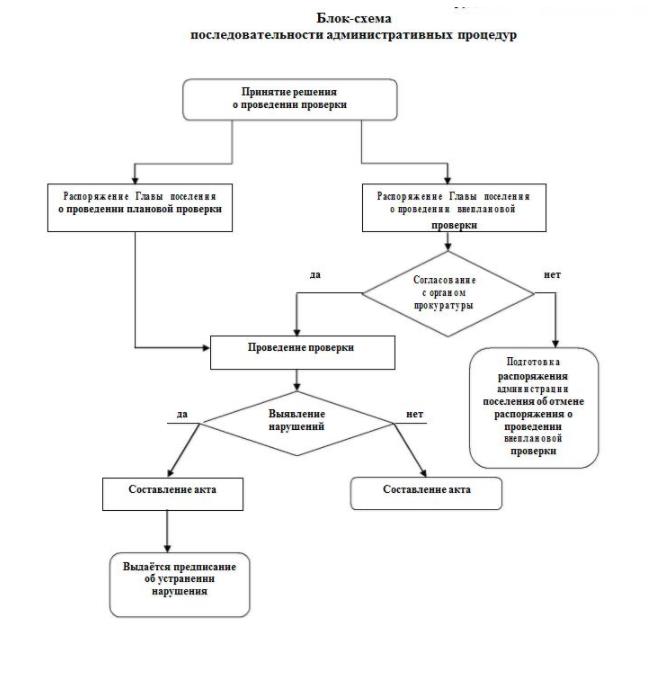 Приложение № 2к административному регламентуосуществления муниципальногоконтроля за обеспечениемсохранности автомобильныхдорог местного значенияСкворцовского  сельского поселенияАДМИНИСТРАЦИЯСКВОРЦОВСКОГО  СЕЛЬСКОГО ПОСЕЛЕНИЯРАСПОРЯЖЕНИЕ«___» __________ 20__ г. № ______«О проведении проверки»соответствии с Федеральным законом от 08 ноября 2007 года № 257-ФЗ «Об автомобильных дорогах и о дорожной деятельности в Российской Федерации и о внесении изменений в отдельные законодательные акты Российской Федерации» и Федеральным законом от 10 декабря 1995 года № 196-ФЗ «О безопасностидорожного движения»и__________________________________________________________________(указывается, что является целью проведения проверки – либо в соответствии с ежегодным планом проверок, либо в связи с обращениями заявителей)1. Провести проверку в отношении _________________________________(полное и (в случае, если имеется) сокращенное наименование, в том числе фирменное наименование юридического лица, фамилия, имя и (в случае, если имеется) отчество индивидуального предпринимателя)2. Назначить  лицом(ами),  уполномоченным(ыми)  на  проведение  проверки:__________________________________________________________________(фамилия, имя, отчество (в случае, если имеется), должность должностного лица (должностных лиц), уполномоченного(ых) на проведение проверки)3. Привлечь к проведению проверки в качестве экспертов, представителей экспертных организаций, следующих лиц (фамилия, имя, отчество (в случае, если имеется), должности привлекаемых кпроведению проверки экспертов, представителей экспертных организаций)4. Установить, что:настоящая проверка проводится с целью:__________________________________При установлении целей проводимой проверки указывается следующая информация:а) в случае проведения плановой проверки:-ссылка на ежегодный план проведения плановых проверок с указанием способа его доведения до сведения заинтересованных лицб) в случае проведения внеплановой выездной проверки:-ссылка на реквизиты ранее выданного проверяемому лицу предписания об устранении выявленного нарушения, срок для исполнения которого истек;-ссылка на реквизиты обращений и заявлений, поступившие в уполномоченный орган; краткое изложение информации о фактах причинения вреда жизни, здоровью граждан, вреда животным, растениям, окружающей среде, безопасности государства или возникновения реальной угрозы причинения такого вреда, возникновения чрезвычайных ситуаций природного и техногенного характера или их угрозы, реквизиты и краткое изложение информации из заявления гражданина о факте нарушения его прав.в) в случае проведения внеплановой выездной проверки, которая назначаетсяотношении субъекта малого и среднего предпринимательства и подлежит согласованию с органами прокуратуры, но в целях принятия неотложных мер должна быть проведена незамедлительно в связи с причинением вреда либо нарушением проверяемых требований, если такое причинение вреда либо нарушение требований обнаружено непосредственно в момент его совершения:ссылка на прилагаемую копию документа (служебной записки и т.п.), представленного должностным лицом, обнаружившим нарушение.Задачами настоящей проверки являются:________________________________________________________________________5.Предметом настоящей проверки является (отметить нужное): -соблюдение обязательных требований;-соответствие сведений, содержащихся в уведомлении о начале осуществления отдельных видов предпринимательской деятельности, обязательным требованиям;-выполнение предписаний уполномоченного органа;проведение мероприятий по предотвращению причинения вреда жизни, здоровью граждан, вреда животным, растениям, окружающей среде; по предупреждению возникновения чрезвычайных ситуаций природного и техногенного характера;Проверку  провести  в  период  с  «___»  _________  20__  г.  по  «___»_____________20__ г. включительно.Правовые основания проведения проверки(ссылка на положение нормативного правового акта, в соответствии с которым осуществляется проверка; ссылка на положения (нормативных) правовых актов, устанавливающих требования, которые являются предметом проверки)В процессе проверки провести следующие мероприятия по контролю, необходимые для достижения целей и задач проведения проверки:________________________________________________________________________Перечень административных регламентов проведения мероприятий по контролю (при их наличии) необходимых для проведения проверки:________________________________________________________________________________________________________________________________________________(с указанием их наименований, содержания, дат составления и составивших лиц (в случае отсутствия у органа муниципального контроля полной информации – с указанием информации, достаточной для идентификации истребуемых документов)Глава______________Подпись_______________Расшифровка подписи(фамилия, имя, отчество (в случае, если имеется), и должность должностного лица, непосредственно подготовившего проект распоряжения, контактный телефон– указывается на обратной стороне листа распоряжения с внизу с левой стороны)Приложение № 3административному регламенту осуществления муниципального контроля за обеспечением сохранности автомобильных дорог местного значения Скворцовского  сельского поселенияАкт проверкиорганом муниципального контроля юридического лица, индивидуальногопредпринимателя№(место проведения проверки)На основании:(вид документа с указанием реквизитов (номер, дата), фамилии, имени, отчества (в случае, если имеется), должность руководителя, заместителя руководителя органа муниципального контроля, издавшего распоряжение о проведении проверки)была проведена проверка в отношении:(полное и (в случае, если имеется) сокращенное наименование, в том числе фирменное наименование юридического лица, фамилия, имя и (в случае, если имеется) отчество индивидуального предпринимателя)Продолжительностьпроверки:Актсоставлен:(наименование органа муниципального контроля)копией распоряжения о проведении проверки ознакомлен: заполняется припроведении выездной проверки)(фамилии, имена, отчества (в случае, если имеется), подпись, дата, время)23Дата и номер решения прокурора (его заместителя) о согласовании проведения проверки:(заполняется в случае проведения внеплановой проверки субъекта малого или среднего предпринимательства)Лицо(а),	проводившиепроверку:(фамилия, имя, отчество (в случае, если имеется), должность должностного лица (должностных лиц), проводившего(их) проверку; в случае привлечения к участию к проверке экспертов, экспертных организаций указывается (фамилии, имена, отчества (в случае, если имеется), должности экспертов и/или наименование экспертных организаций)При	проведении	проверкиприсутствовали:(фамилия, имя, отчество (в случае, если имеется), должность руководителя, иного должностного лица (должностных лиц) или уполномоченного представителя юридического лица, уполномоченного представителя индивидуального предпринимателя, присутствовавших при проведении мероприятий по проверке)В ходе проведения проверки:выявлены нарушения обязательных требований или требований, установленных муниципальными правовыми актами:(с указанием характера нарушений; лиц, допустивших нарушения)выявлены несоответствия сведений, содержащихся в уведомлении о начале осуществления отдельных видов предпринимательской деятельности, обязательным требованиям (с указанием положений (нормативных) правовых актов):выявлены факты невыполнения предписаний органов государственного контроля (надзора), органов муниципального контроля (с указанием реквизитов выданных предписаний):нарушений не выявлено24Запись в Журнал учета проверок юридического лица, индивидуального предпринимателя, проводимых органами государственного контроля (надзора), органами муниципального контроля внесена (заполняется при проведении выездной проверки):Журнал учета проверок юридического лица, индивидуального предпринимателя, проводимых органами государственного контроля (надзора), органами муниципального контроля отсутствует (заполняется при проведении выездной проверки):Прилагаемыедокументы:Подписи	лиц,	проводившихпроверку:С актом проверки ознакомлен(а), копию акта со всеми приложениями получил(а):(фамилия, имя, отчество (в случае, еслиимеется),	должность	руководителя,иного	должностного	лица	илиуполномоченного	представителяюридического  лица,  индивидуальногопредпринимателя,	егоуполномоченного представителя)(подпись)Пометка об отказе ознакомления с актом проверки:(подпись	уполномоченногодолжностного	лица	(лиц),проводивших проверку)Приложение № 4к административному регламентуосуществления муниципальногоконтроля за обеспечениемсохранности автомобильных дорогместного значенияСкворцовского  сельского поселенияФормапредписания о приостановке работ, связанных с пользованием автомобильнымидорогами местного значения Скворцовского  сельского поселенияРеквизитыПРЕДПИСАНИЕО приостановке работ, связанных с пользованием автомобильными дорогамиместного значения №____________ _____________20___ г. ______________На основании Акта проверки пользователя автомобильных дорог местного значения Скворцовского  сельского поселения: №__________ от ______________Я, ______________________________________________________________ _________________________________________________________________ (фамилия, имя, отчество, должность должностного лица)ПРЕДПИСЫВАЮ ПРИОСТАНОВИТЬ РАБОТЫ, СВЯЗАННЫЕ С ПОЛЬЗОВАНИЕМ АВТОМОБИЛЬНЫХ ДОРОГ МЕСТНОГО ЗНАЧЕНИЯ СКВОРЦОВСКОГО  СЕЛЬСКОГО ПОСЕЛЕНИЯ:________________________________________________________________________ ________________(наименование пользователя автомобильных дорог местногозначения	Скворцовского 	сельского	поселения)________________________________________________________________________________________________(наименование участка автомобильной дороги местного значения Скворцовского  сельского поселения)Подпись лица, выдавшего предписание: _____________________ Предписание получено:(фамилия, имя, отчество, должность уполномоченного представителя пользователя автомобильных дорог местного значения муниципального района)______ _______________ 20___ г. ______________ (подпись)Приложение № 5к административному регламентуосуществления муниципальногоконтроля за обеспечениемсохранности автомобильных дорогместного значенияСкворцовского  сельского поселенияФормаПредписания об устранении выявленных нарушений при пользованииавтомобильными дорогами местного значения Прозоровского сельского поселенияБЛАНК С РЕКВИЗИТАМИПРЕДПИСАНИЕОб устранении выявленных нарушений при пользовании автомобильными дорогами местного значения Скворцовского  сельского поселения № _____________ ________________ 20___ г.	___________На основании Акта проверки пользователя автомобильных дорог местного значения Скворцовского  сельского поселения: № ____________ от _______________ Я, ______________________________________________________________(фамилия, имя, отчество, должность должностного лица) ПРЕДПИСЫВАЮ: (наименование пользователя автомобильных дорог местного значения Скворцовского  сельского поселения)Пользователь автомобильных дорог местного значения Скворцовского  сельского поселения обязан проинформировать об исполнении соответствующих пунктов настоящего предписания администрацию Скворцовского  сельского поселения, должностное лицо которой выдало предписание, в течение 7 дней с даты истечения срока их исполнения.Подпись лица, выдавшего предписание: _____________________ Предписание получено:_____________________________________________________________________фамилия, имя, отчество, должность уполномоченного представителя пользователя автомобильных дорог местного значения Скворцовского  сельского поселения)_____ ____________________ 20___ г…………… ______________________(подпись)Почтовый адрес для направления корреспонденции 297544, Республика Крым, Симферопольский район, с. Скворцово, ул. Калинина, 59Фактический адрес 297544, Республика Крым, Симферопольский район, с. Скворцово, ул. Калинина, 59Адрес электронной почты для направления корреспонденцииmo.skv@mail.ruТелефон для справок(3652) 700-865Официальный сайт в сети Интернетскворцовский.рф ФИО руководителяПредседатель Скворцовского сельского совета – глава администрации Скворцовского сельского поселения Дермоян Роман ЮрьевичДень неделиЧасы работы (обеденный перерыв) Часы приема граждан Понедельник с 8-00 до 17-00(перерыв с 12-00 до 13-00)С 8-00 до 12-00Вторник с 8-00 до 17-00(перерыв с 12-00 до 13-00)Средас 8-00 до 17-00(перерыв с 12-00 до 13-00)Четвергс 8-00 до 17-00(перерыв с 12-00 до 13-00)с 8-00 до 12-00Пятницас 8-00 до 16-00(перерыв с 12-00 до 13-00)Суббота, воскресеньеВыходной день Выходной день ««20г.(дата составления акта)(дата составления акта)(дата составления акта)(дата составления акта)(место составления акта)(время составления акта)(время составления акта)(время составления акта)(время составления акта)««20г. по адресу:(подпись проверяющего)(подписьуполномоченногопредставителя   юридического   лица,представителя   юридического   лица,индивидуальногопредпринимателя,его уполномоченного представителя)его уполномоченного представителя)(подпись проверяющего)(подписьуполномоченногопредставителя   юридического   лица,представителя   юридического   лица,индивидуальногопредпринимателя,его уполномоченного представителя)его уполномоченного представителя)««20г.№Содержание предписанияСрок исполненияОснования   для   вынесенияп/ппредписания